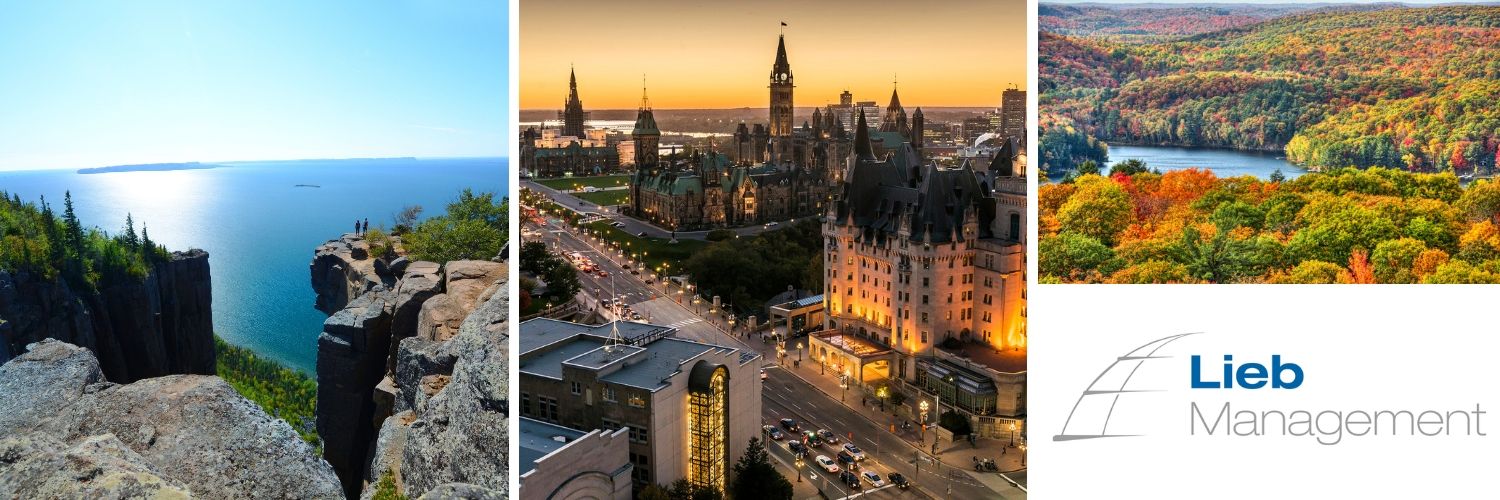 PRESSEINFORMATIONNovember 2021Destination Ontario launcht Kampagne in DeutschlandNeue Website und eine herzerwärmende Aktion sollen Besucher nach Kanada lockenMünchen – 4. November 2021. Destination Ontario startet mit einer neugestalteten Website und einer facettenreichen Social-Media-Marketingkampagne durch, um Reisen aus dem deutschen Schwerpunktmarkt zu fördern, nachdem die Grenzen wieder geöffnet wurden. Die Kampagne „Discover Together" wird vom 3. November bis Mitte Dezember 2021 laufen und zielt auf das Tourismussegment „Visiting Friends & Relatives“ ab. Hierbei werden deutsche Auswanderer, die in Ontario leben, als Sprecher des Reiseziels in den Mittelpunkt gestellt.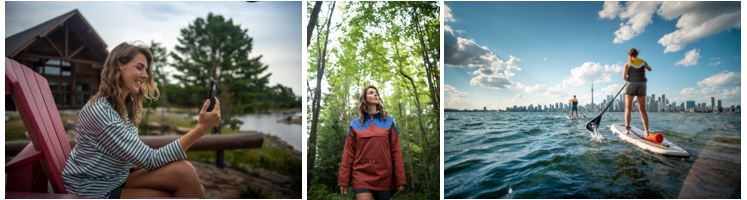 Destination Ontario launcht Kampagne in DeutschlandNeue Website und eine herzerwärmende Aktion sollen Besucher nach Kanada lockenMünchen – 4. November 2021. Destination Ontario startet mit einer neugestalteten Website und einer facettenreichen Social-Media-Marketingkampagne durch, um Reisen aus dem deutschen Schwerpunktmarkt zu fördern, nachdem die Grenzen wieder geöffnet wurden. Die Kampagne „Discover Together" wird vom 3. November bis Mitte Dezember 2021 laufen und zielt auf das Tourismussegment „Visiting Friends & Relatives“ ab. Hierbei werden deutsche Auswanderer, die in Ontario leben, als Sprecher des Reiseziels in den Mittelpunkt gestellt.© Destination Ontario„Discover Together“ möchte die Herzen der Menschen berühren und den Traum von einer Reise nach Ontario zur Realität machen. Urlauber, die Freunde oder Verwandte in Ontario besuchen wollen, sollen dazu inspiriert werden, eine Reise nach Ontario zu buchen.„Discover Together“ wird über digitale und soziale Plattformen mit Content-Kooperationen in der Presse eingeführt, welche den Verbraucher auf eine neue marktspezifische Website destinationontario.com/de  leiten. Hier werden Aktivitäten, Sehenswürdigkeiten und Reiserouten vorgestellt. Die neue Seite umfasst auch eine benutzerdefinierte Seite mit einer Liste buchbarer Reiseveranstalterpakete, während sich die visuelle Darstellung auf die Vielzahl von Aktivitäten konzentriert, die darauf warten, erlebt zu werden und Ontario als sicheres und begehrtes Reiseziel nach der Pandemie zu positionieren.Debra Mansillo, Vizepräsidentin, Industry Relations & International Marketing bei Destination Ontario über die Kampagne: „Wir freuen uns sehr, unsere Botschaft verbreiten zu können und Besucher in Ontario wieder willkommen zu heißen. Die Menschen sollen dazu ermutigt werden wieder zusammenzukommen und unsere schöne Provinz abermals neu zu entdecken. Wir hoffen, dass diese Kampagne das Bewusstsein für die Destination erhöht und Buchungen bei unseren Tourismuspartnern generiert, die Ontario in dieser schwierigen Zeit treu geblieben sind."© Destination Ontario„Discover Together“ möchte die Herzen der Menschen berühren und den Traum von einer Reise nach Ontario zur Realität machen. Urlauber, die Freunde oder Verwandte in Ontario besuchen wollen, sollen dazu inspiriert werden, eine Reise nach Ontario zu buchen.„Discover Together“ wird über digitale und soziale Plattformen mit Content-Kooperationen in der Presse eingeführt, welche den Verbraucher auf eine neue marktspezifische Website destinationontario.com/de  leiten. Hier werden Aktivitäten, Sehenswürdigkeiten und Reiserouten vorgestellt. Die neue Seite umfasst auch eine benutzerdefinierte Seite mit einer Liste buchbarer Reiseveranstalterpakete, während sich die visuelle Darstellung auf die Vielzahl von Aktivitäten konzentriert, die darauf warten, erlebt zu werden und Ontario als sicheres und begehrtes Reiseziel nach der Pandemie zu positionieren.Debra Mansillo, Vizepräsidentin, Industry Relations & International Marketing bei Destination Ontario über die Kampagne: „Wir freuen uns sehr, unsere Botschaft verbreiten zu können und Besucher in Ontario wieder willkommen zu heißen. Die Menschen sollen dazu ermutigt werden wieder zusammenzukommen und unsere schöne Provinz abermals neu zu entdecken. Wir hoffen, dass diese Kampagne das Bewusstsein für die Destination erhöht und Buchungen bei unseren Tourismuspartnern generiert, die Ontario in dieser schwierigen Zeit treu geblieben sind."ÜBER ONTARIOÜBER ONTARIOOntario ist das Land der Vielfalt – vom Unterhaltungs- und Kulturangebot in der Metropole Toronto und Hauptstadt Ottawa über die imposanten Wassermassen der Niagarafälle, dem reichen Erbe der Ureinwohner bis hin zu den 113 Provinz- und Nationalparks, deren landschaftliche Schönheit und einheimische Tierwelt jeden Outdoorliebhaber nachhaltig beeindrucken. Ontario ist nach Québec die zweitgrößte und mit 14,5 Millionen Einwohnern die bevölkerungsreichste Provinz Kanadas und sie ist wirtschaftlicher Motor des ganzen Landes. Das Staatsgebiet erstreckt sich über 1.730 Kilometer von der Hudson Bay im Norden bis zum Ufer des Lake Erie (auf der Höhe von Rom). Weitere Informationen zu Ontario unter destinationontario.com/de.Destination Ontario ist eine Behörde des Ministeriums für Tourismus, Sport und Kultur der Regierung von Ontario mit dem gesetzlichen Auftrag, Ontario als Reiseziel in zu vermarkten. Die Aufgabe von Destination Ontario besteht darin, die Besucherzahlen aus dem In- und Ausland zu steigern, die Tourismusausgaben in Ontario zu erhöhen und durch wirkungsvolles Marketing und ergebnisorientierte Investitionspartnerschaften zum wirtschaftlichen Wohlstand der Provinz beizutragen.Unter Berücksichtigung der aktuellen Gesundheits- und Reisehinweise passt Destination Ontario die Vermarktungsmaßnahmen mit Bedacht an die Situation an. Aktuelle Reiseinformationen finden Sie unter www.ontario.ca/COVID19 und unter https://travel.gc.ca/travel-covid.Ontario ist das Land der Vielfalt – vom Unterhaltungs- und Kulturangebot in der Metropole Toronto und Hauptstadt Ottawa über die imposanten Wassermassen der Niagarafälle, dem reichen Erbe der Ureinwohner bis hin zu den 113 Provinz- und Nationalparks, deren landschaftliche Schönheit und einheimische Tierwelt jeden Outdoorliebhaber nachhaltig beeindrucken. Ontario ist nach Québec die zweitgrößte und mit 14,5 Millionen Einwohnern die bevölkerungsreichste Provinz Kanadas und sie ist wirtschaftlicher Motor des ganzen Landes. Das Staatsgebiet erstreckt sich über 1.730 Kilometer von der Hudson Bay im Norden bis zum Ufer des Lake Erie (auf der Höhe von Rom). Weitere Informationen zu Ontario unter destinationontario.com/de.Destination Ontario ist eine Behörde des Ministeriums für Tourismus, Sport und Kultur der Regierung von Ontario mit dem gesetzlichen Auftrag, Ontario als Reiseziel in zu vermarkten. Die Aufgabe von Destination Ontario besteht darin, die Besucherzahlen aus dem In- und Ausland zu steigern, die Tourismusausgaben in Ontario zu erhöhen und durch wirkungsvolles Marketing und ergebnisorientierte Investitionspartnerschaften zum wirtschaftlichen Wohlstand der Provinz beizutragen.Unter Berücksichtigung der aktuellen Gesundheits- und Reisehinweise passt Destination Ontario die Vermarktungsmaßnahmen mit Bedacht an die Situation an. Aktuelle Reiseinformationen finden Sie unter www.ontario.ca/COVID19 und unter https://travel.gc.ca/travel-covid.VIDEO UND BILDMATERIALVIDEO UND BILDMATERIALDie Videos zur Kampagne finden Sie hier:Gemeinsam entdecken - YouTube Gemeinsam entdecken - 30s - YouTube Gemeinsam entdecken - 15s - Cities - YouTubeGemeinsam entdecken - 15s - Killarney - YouTubePassendes Bildmaterial zu dieser Meldung gibt es hier. Bitte beachten Sie die Bildrechte.Wir freuen uns, wenn Sie unsere Kampagneninhalte über Ihre sozialen Kanäle teilen und mit den entsprechenden Hashtags versehen: @ontariotravel, #DiscoverONDie Videos zur Kampagne finden Sie hier:Gemeinsam entdecken - YouTube Gemeinsam entdecken - 30s - YouTube Gemeinsam entdecken - 15s - Cities - YouTubeGemeinsam entdecken - 15s - Killarney - YouTubePassendes Bildmaterial zu dieser Meldung gibt es hier. Bitte beachten Sie die Bildrechte.Wir freuen uns, wenn Sie unsere Kampagneninhalte über Ihre sozialen Kanäle teilen und mit den entsprechenden Hashtags versehen: @ontariotravel, #DiscoverONPRESSEKONTAKTPRESSEKONTAKTLieb Management & Beteiligungs GmbH 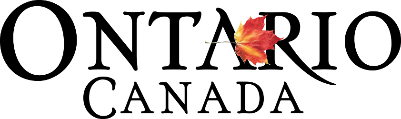 Maria KirchnerBavariaring 38; D-80336 MünchenTel.: +49 (0)89 689 06 38 36E-Mail: maria@lieb-management.de  Internet: www.lieb-management.de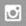 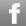 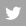 Lieb Management & Beteiligungs GmbH Maria KirchnerBavariaring 38; D-80336 MünchenTel.: +49 (0)89 689 06 38 36E-Mail: maria@lieb-management.de  Internet: www.lieb-management.de